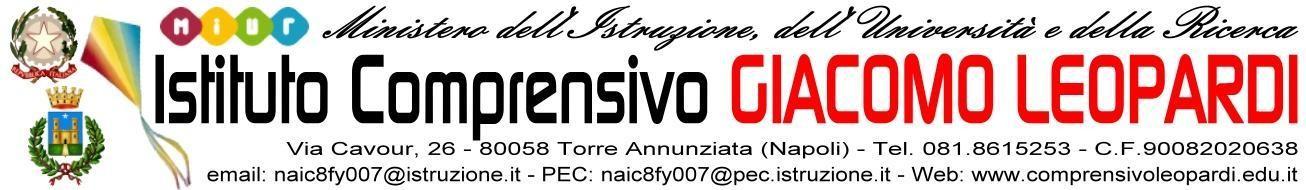 AGLI ATTI ALL’ ALBO D’ISTITUTOAL SITO WEB DELLA SCUOLA PROGETTO “METTIAMOCI IN GIOCO” - C.U. 5 NAP – CUP D43C21000400002 - PROGRAMMA “SCUOLA VIVA” POR CAMPANIA FSE 2021-2027 PROGRAMMA- “SCUOLA VIVA ” (D.G.R. n. 362 del 04/08/2021)POR CAMPANIA FSE 2021-2027 PROGRAMMA- “SCUOLA VIVA ” (D.G.R. n. 362 del 04/08/2021)Al Dirigente Scolastico dell’Istituto Comprensivo Statale"Giacomo Leopardi"Oggetto: All.1 “Dichiarazione di disponibilitàAVVISO PER IL PERSONALE DOCENTE PER ATTIVITA’ DI COLLAUDO TECNICO AMMINISTRATIVO nell’ambito del progetto “Digiti@mo la scuola” - PNRR – Missione 4: Istruzione e ricerca – Componente 1 – Investimento 3.2: Scuola 4.0 – Azione 1 – Next generation classroom – Ambienti di apprendimento innovativiCUP: D44D22003790006CNP: M4C1I3.2-2022-961-P-13295Il/Lasottoscritto/a_______________________________________________________________________nato/a ____________________________________prov.______  il  _______________________________residente in ________________________________________________   prov. ______________________via/Piazza_______________________________________________ n.civ.  _________________________telefono___________________   cell. _______________________________________________________e-mail personale  _______________________________________________________________________ MANIFESTALa propria disponibilità a svolgere incarico straordinario, in qualità di _________________, in servizio presso l’IIS “Don Geremia Piscopo” e dichiara di aver preso visione dell’Avviso e di accettarne il contenuto.  Si riserva di consegnare ove richiesto, se risulterà idoneo, pena decadenza, la documentazione dei titoli.Allega alla presente: Curriculum Vitae Formato Europeo Firmato Documento di riconoscimento in corso di validitàData                                                                                                                                                           Firma    Al Dirigente Scolastico dell’Istituto Comprensivo Statale"Giacomo Leopardi"Oggetto: ALL.2 Scheda di autovalutazione AVVISO PER IL PERSONALE DOCENTE PER ATTIVITA’ DI COLLAUDO TECNICO AMMINISTRATIVO nell’ambito del progetto “Digiti@mo la scuola” - PNRR – Missione 4: Istruzione e ricerca – Componente 1 – Investimento 3.2: Scuola 4.0 – Azione 1 – Next generation classroom – Ambienti di apprendimento innovativiCUP: D44D22003790006CNP: M4C1I3.2-2022-961-P-13295Il/Lasottoscritto/a_______________________________________________________________________nato/a ____________________________________prov.______  il  _______________________________compila, sotto la propria personale responsabilità, ai sensi dell’art.15 della L.16/1/2003 e ss.mm.ii.,  la seguente griglia di valutazione:Data ………………………….                                Firma ………………………………………………Il/La sottoscritto/a _____________________________________ nato/a a _______________ il_________________ residente a______________________ Provincia di ___________________ Via/Piazza _______________________________________________ n. _________ Codice Fiscale ______________________________, in qualità di _________________________________________ in relazione all’incarico avente ad oggetto attività di Collaudo tecnico-amministrativo, nell’ambito del progetto “Digiti@mo la scuola” con codice CUP: D44D22003790006 - CNP: M4C1I3.2-2022-961-P-13295consapevole che la falsità in atti e le dichiarazioni mendaci sono punite ai sensi del codice penale e delle leggi speciali in materia e che, laddove dovesse emergere la non veridicità di quanto qui dichiarato, si avrà la decadenza dai benefici eventualmente ottenuti ai sensi dell’art. 75 del d.P.R. n. 445 del 28 dicembre 2000 e l’applicazione di ogni altra sanzione prevista dalla legge, nella predetta qualità, ai sensi e per gli effetti di cui agli artt. 46 e 47 del d.P.R. n. 445 del 28 dicembre 2000,DICHIARAdi non trovarsi in situazione di incompatibilità, ai sensi di quanto previsto dal d.lgs. n. 39/2013 e dall’art. 53, del d.lgs. n. 165/2001; ovvero, nel caso in cui sussistano situazioni di incompatibilità, che le stesse sono le seguenti:_________________________________________________________________________________________________________________________________________________________________________________________________________________________________;di non trovarsi in situazioni di conflitto di interessi, anche potenziale, ai sensi dell’art. 53, comma 14, del d.lgs. n. 165/2001, che possano interferire con l’esercizio dell’incarico;che l’esercizio dell’incarico non coinvolge interessi propri o interessi di parenti, affini entro il secondo grado, del coniuge o di conviventi, oppure di persone con le quali abbia rapporti di frequentazione abituale, né interessi di soggetti od organizzazioni con cui egli o il coniuge abbia causa pendente o grave inimicizia o rapporti di credito o debito significativi o interessi di soggetti od organizzazioni di cui sia tutore, curatore, procuratore o agente, titolare effettivo, ovvero di enti, associazioni anche non riconosciute, comitati, società o stabilimenti di cui sia amministratore o gerente o dirigente;di aver preso piena cognizione del D.M. 26 aprile 2022, n. 105, recante il Codice di Comportamento dei dipendenti del Ministero dell’istruzione e del merito;di impegnarsi a comunicare tempestivamente all’Istituzione scolastica conferente eventuali variazioni che dovessero intervenire nel corso dello svolgimento dell’incarico;di impegnarsi altresì a comunicare all’Istituzione scolastica qualsiasi altra circostanza sopravvenuta di carattere ostativo rispetto all’espletamento dell’incarico;di essere stato informato/a, ai sensi dell’art. 13 del Regolamento (UE) 2016/679 del Parlamento europeo e del Consiglio del 27 aprile 2016 e del decreto legislativo 30 giugno 2003, n. 196, circa il trattamento dei dati personali raccolti e, in particolare, che tali dati saranno trattati, anche con strumenti informatici, esclusivamente per le finalità per le quali le presenti dichiarazioni vengono rese e fornisce il relativo consenso.Torre Annunziata,  lì […] 																			IL DICHIARANTE							         	                                    ____________________________Allegato:copia firmata del documento di identità del sottoscrittore, in corso di validità.collegate]CRITERIOPUNTEGGIO MAXPunteggio a cura del candidatoPunteggio a cura della commissioneEsperienza in materia di progettazione e/o Collaudo nell’ambito delle iniziative finanziate dai fondi europei2 punto per ogni progetto (max. 40 punti)Per ogni pregresso incarico di natura tecnica (Supporto al Rup, formazione formatori nelle tecnologie per la didattica, formazione agli allievi attraverso l’ausilio delle tecnologie per la didattica, gestione ed organizzazione di laboratori e contenuti digitali per la didattica, ecc…)   in progetti PON e POR e PNSD Max 5 punti per ogni titolo (max 10 punti)Attestazioni informatiche riconosciute max 2 punti  per attestato (max 10 punti)Anzianità di servizio 1 punto per ogni anno di servizio (max 15 punti)OGGETTO: Piano nazionale di ripresa e resilienza, Missione 4 – Istruzione e ricerca – Componente 1 – Potenziamento dell’offerta dei servizi di istruzione dagli asili nido alle università – Investimento 3.2 “Scuola 4.0. – Scuole innovative, cablaggio, nuovi ambienti di apprendimento e laboratori”, finanziato dall’Unione europea – Next Generation EU – “Azione 1: Next generation classrooms – Ambienti di apprendimento innovativi” DICHIARAZIONE DI INESISTENZA DI CAUSA DI INCOMPATIBILITÀ E DI CONFLITTO DI INTERESSI (resa nelle forme di cui agli artt. 46 e 47 del d.P.R. n. 445 del 28 dicembre 2000)